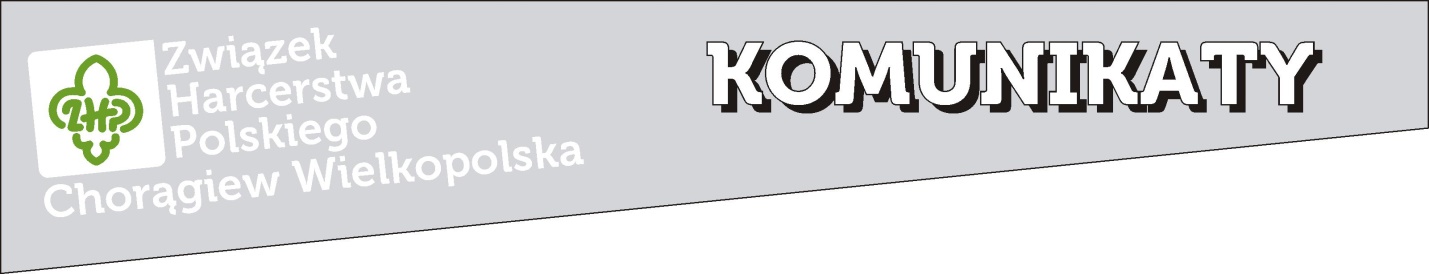 nr 15/665/2020                                                                             10 kwietnia 2020 roku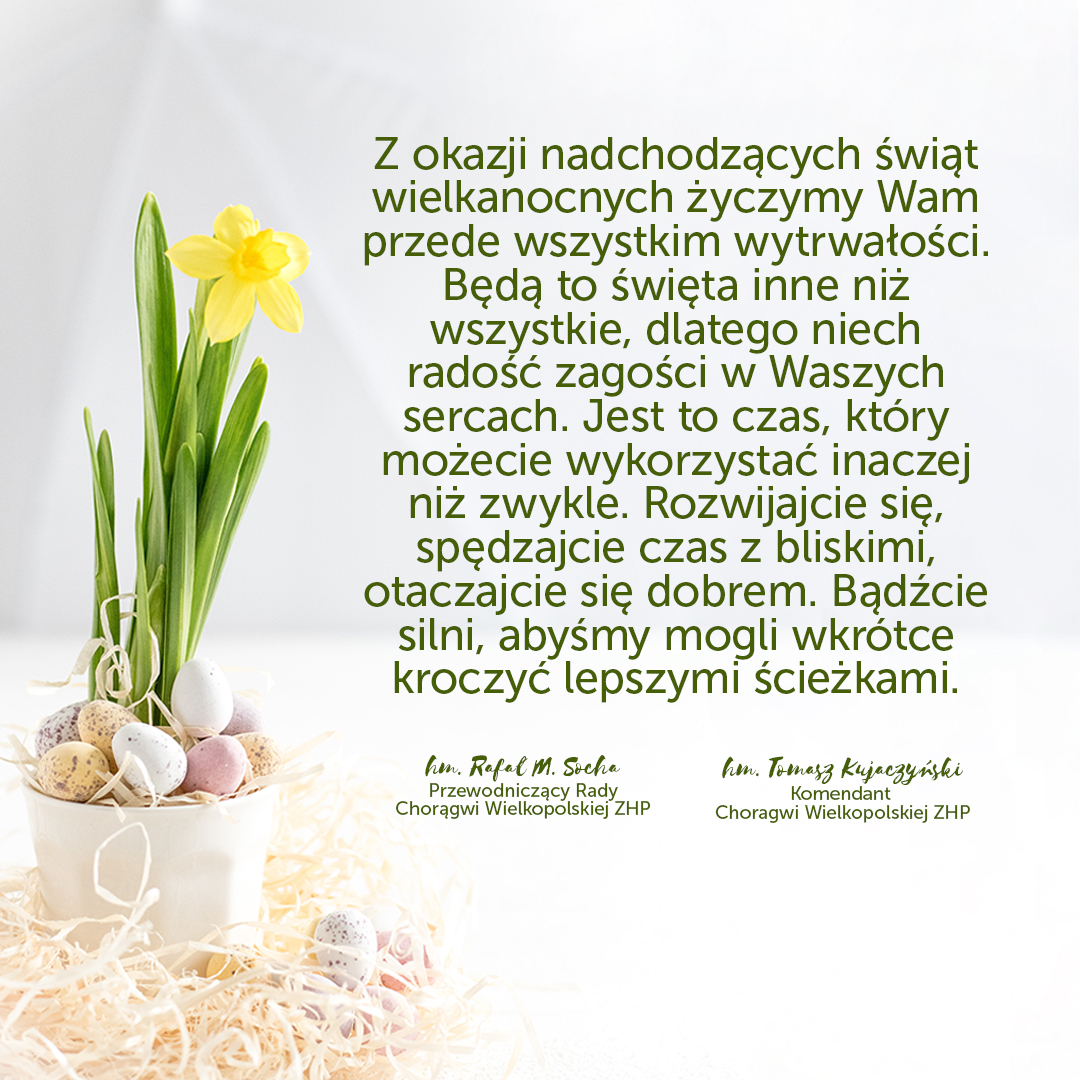 Informacja COVIDW załączniku znajduje się kolejny biuletyn GK ZHP nr 08 z 9 kwietnia 2020r. dotyczący bieżącej sytuacji epidemiologicznejhm Tomasz KujaczyńskiInformacja o szkoleniach prawno-finansowych on-lineGK ZHP zaprasza do udziału w szkoleniach prawno-finansowych online w ramach projektu "Nic o nas bez nas – podnoszenie kompetencji organizacji pozarządowych w procesie stanowienia prawa".Terminy szkoleń online:18-19 kwietnia szkolenie z Zarządzania (poziom średniozaawansowany)25-26 kwietnia szkolenie z Zarządzania (poziom średniozaawansowany)25-26 kwietnia szkolenie z Finansów i Rachunkowości (poziom średniozaawansowany/zaawansowany)2-3 maja szkolenie z Prawa (poziom średniozaawansowany)Do udziału w projekcie szczególnie zachęcamy członków komend chorągwi, komend hufców, komisje rewizyjne wszystkich szczebli, osoby zarządzające bazami harcerskimi, pracowników i wolontariuszy organizacji pozarządowych, współpracujących z ZHP.Przed wypełnieniem dokumentów sprawdź czy spełniasz wymogi formalne:Wiek 19-65 latCzłonek/członkini ZHP lub innej organizacji pozarządowejMinimum wykształcenie średnieWpływ na zarządzanie w swojej organizacji pozarządowej i jej jednostkach w zakresie np. prowadzenia polityki kadrowej, gospodarczej, finansowej, angażująca się w sprawy społeczności lokalnej, posiadająca wiedzę w zakresie skutków wprowadzanych regulacji prawnych na poziomie lokalnym i/lub regionalnym Szkolenie obejmuje 4 obszary:ZarządzanieFinanse i rachunkowośćPrawoNowe technologie (Office 365) - możliwość odbycia szkolenia w II turze (jesień 2020 r.)Aby  ukończyć szkolenie i otrzymać certyfikat, należy mieć 80% obecności (3 szkolenia) oraz przygotować krótką pracę pisemną podsumowującą uzyskaną wiedzę. Ankieta zgłoszeniowa:https://forms.office.com/Pages/ResponsePage.aspx?id=Ho024XU55kyJPfw1H9RNzfcAf-NEwZxPqRlZCnEt4jRUQTc5TVpFMjJRUldNVFZDOVFOWDFKUFA0TiQlQCN0PWcu&fbclid=IwAR219q4P9QxoSb3XegTSzN-6ipon6gw2hfSmQwrXJ3k-9-JFaVPL9GRAnUg W razie pytań lub wątpliwości zapraszamy do kontaktu: power2.16@zhp.pl.Załączniki:Biuletyn informacyjny 8